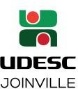 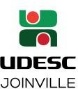 ANEXO I_A – TERMO DE COMPROMISSO PARA ACÚMULO DE BOLSAEu, 	, CPF 		, aluno(a) devidamente matriculado(a) no curso de doutorado do Programa de Pós-Graduação em Engenharia Elétrica (PPGEEL) da Universidade do Estado de Santa Catarina (UDESC) sob o número de matrícula 			, em atenção à Resolução 01/2023 – PPGEEL, declaro, para os devidos fins, que não exercerei atividade remunerada e nem receberei outros rendimentos durante todo o período que estiver recebendo a bolsa relativa ao Edital 01/2024 – CPPGEEL. Estou ciente de minhas responsabilidades e obrigações que constam nas legislações internas e externas que tratam da concessão e do acúmulo de bolsa com atividade remunerada.Nome do Bolsista